Рекомендации родителям.Чтение литературы. Обратить свое  внимание на общение с детьми. Некоторые действия проговаривать по несколько раз. Каждое свое действие комментировать и объяснять более подробно.При чтении литературы, пытаться совместно с ребенком проговаривать текст произведений. Вызывать эмоциональный отклик ребенка. Также стараться включать его в беседу, отвечать на вопросы. Использовать звукоподражание при чтении произведений, рекомендованных педагогами. Социальное развитие в пределах возрастной нормы, но стараться объяснять более  подробно, что зачем нужно и для каких целей именно данный предмет и действие.Развитие внимания. Концентрация внимания – свойство, характеризующееся способностью удерживать внимание на одном предмете, не отвлекаясь на остальные. Для развития концентрации внимания попробуйте заниматься с ребенком, какой-нибудь деятельностью, требующей сосредоточенности, в шумной обстановке, например, включив музыку. При этом можно постоянно усложнять задание, делая музыку все более громкой.Переключаемость и объем внимания у детей развиты плохо. Для их тренировки, существуют специальные упражнения. Например, можно предложить игру в «корректора». Ребенку дают лист с буквами (можно взять обычную газету), на котором он должен вычеркивать одну какую-то букву, обводить другую, а все остальные пропускать. Для дошкольников вместо газеты можно взять лист с рядами геометрических фигур различного цвета.Игра «Исключение». Взрослый будет называть, допустим, растения, ребенок должен внимательно слушать, и как только среди растений будет названо животное, он должен подпрыгнуть.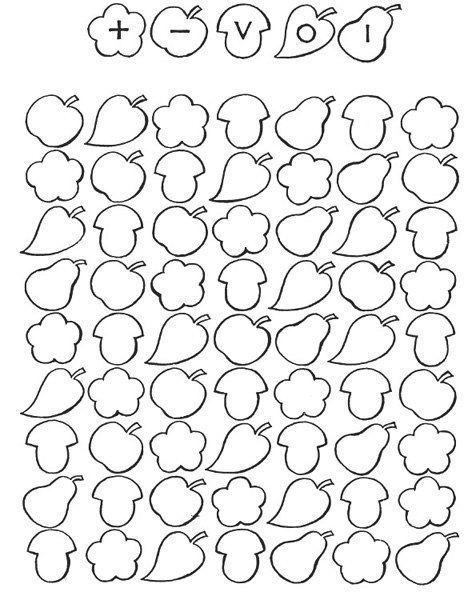 